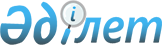 Об утверждении ставок туристского взноса для иностранцев в Зерендинском районе на 2023 год
					
			Утративший силу
			
			
		
					Решение Зерендинского районного маслихата Акмолинской области от 20 апреля 2023 года № 3-20. Зарегистрировано Департаментом юстиции Акмолинской области 5 мая 2023 года № 8552-03. Утратило силу решением Зерендинского районного маслихата Акмолинской области от 23 ноября 2023 года № 11-72
      Сноска. Утратило силу решением Зерендинского районного маслихата Акмолинской области от 23.11.2023 № 11-72 (вводится в действие по истечении десяти календарных дней после дня его первого официального опубликования).
      В соответствии с пунктом 2-10 статьи 6 Закона Республики Казахстан "О местном государственном управлении и самоуправлении в Республике Казахстан", постановлением Правительства Республики Казахстан от 5 ноября 2021 года № 787 "Об утверждении Правил уплаты туристского взноса для иностранцев", Зерендинский районный маслихат РЕШИЛ:
      1. Утвердить ставки туристского взноса для иностранцев в местах размещения туристов в Зерендинском районе на 2023 год в размере 1 (одного) процента от стоимости пребывания.
      2. Настоящее решение вводится в действие по истечении десяти календарных дней после дня его первого официального опубликования.
					© 2012. РГП на ПХВ «Институт законодательства и правовой информации Республики Казахстан» Министерства юстиции Республики Казахстан
				
      Председатель Зерендинского районного маслихата 

Р. Габдуллина
